PAERANGI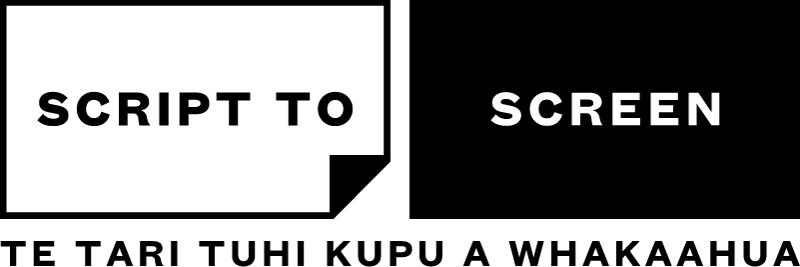 VIDEO 8 – WRITING A LOGLINE AND PITCHING YOUR IDEAHOMEWORKWrite a logline for your conceptYou will need this logline at all stages of your project, and you can continue to update it as the project develops. You can send it to potential collaborators to entice them to make the project with you. Use the tips you have learnt in this video to make sure it includes the inciting incident and is captivating to the reader.Keep it to no longer than 35 words.READING LISTRaindance Film Festival is the UK’s largest independent film festival. They also deliver courses in filmmaking including undergraduate and Masters programmes. Their 10 Tips for Writing Loglines offers a useful checklist for writing a successful logline including examples.DOWNLOADSKarin William’s logline presentationGLOSSARYDoc Edge Pitch – Doc Edge Film Festival is New Zealand’s documentary film festival which screens international and local documentaries. Doc Edge also runs all year round as a support organisation for NZ documentary filmmakers. They have a calendar of initiatives that includes the Doc Edge Forum, an industry conference, and Doc Edge Pitch, a pitching competition for documentaries in development. Finalists receive professional mentoring and present to a panel of local and international judges to compete for prizes.Commissioners – In television, commissioners are those who work for broadcasters like TVNZ and Media Works, or streaming services like Netflix and Neon, who have the ability to decide what series will be made. 